 Warszawa, dnia 17 marca 2015 r. Komitet Organizacyjny  I Mazowieckiego Konkursu Piosenki Niemieckojęzycznej„DACHL Lieder Wettbewerb”  ul. Otwocka 3, 03 – 759 Warszawa                                     koordynator Renata Wilczyńska, tel. 605 – 660 – 646  Państwo Dyrektorzy  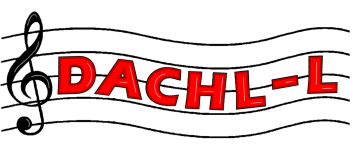 Szkół PodstawowychGimnazjów oraz Szkół Ponadgimnazjalnych województwa mazowieckiego Szanowni Państwo Dyrektorzy, Polskie Stowarzyszenie Nauczycieli Języka Niemieckiego Oddział Warszawa wraz z Gimnazjum nr 32 im. Adama Asnyka oraz Polsko – Niemiecką Szkołą Spotkań i Dialogu im. Willyego Brandta organizują dla uczniów wszystkich szkół województwa mazowieckiego pierwszą edycję Mazowieckiego Konkursu Piosenki Niemieckojęzycznej DACHL – Lieder Wettbewerb. Dotychczas konkurs ten nosił nazwę Warszawskiego Konkursu Piosenki Niemieckojęzycznej i mieliśmy przyjemność przeprowadzić 4 odsłony tej edycji. Mamy zaszczyt ogłosić, że tegoroczny konkurs będzie jubileuszową, piątą edycją i tym bardziej jesteśmy dumni z tego, że poszerzymy jego zakres obowiązywania na całe województwo mazowieckie. Nasze przedsięwzięcie organizowane jest dzięki wsparciu i zaangażowaniu wspaniałych ludzi, instytucji oraz znaczących osobistości, m. in. Panów Ambasadorów krajów niemieckojęzycznych: Austrii, Niemiec, Szwajcarii; Pani Prezydent m. st. Warszawy, Mazowieckiego Kuratora Oświaty oraz wielu innych.Konkurs DACHL – L jest skierowany do uczniów, którzy są  zainteresowani językiem niemieckim i samooceną swoich możliwości wokalnych. Uczestnikami konkursu mogą być soliści lub zespoły muzyczne (do 8 osób). Każda szkoła może zgłosić jednego przedstawiciela (solista, zespół) do każdej kategorii wiekowej – szczegóły  w regulaminie. Przesłuchania konkursowe odbędą się 19 i 20 maja 2015 r. w Warszawie w Wyższej Szkole Menedżerskiej przy ul. Kawęczyńskiej 36, 
a Koncert Galowy wieńczący przedsięwzięcie odbędzie się 11 czerwca 2015 r. o godz.17.30 w Warszawie w Fabryce Trzciny przy ul. Otwockiej 14.W A Ż N E !  Zgodnie z rozporządzeniem MEN z dnia 28 maja 2010 r. w sprawie świadectw, dyplomów państwowych oraz innych druków szkolnych „na świadectwach ukończenia szkoły, w części dotyczącej szczególnych osiągnięć ucznia, odnotowuje się uzyskane wysokie miejsca nagradzane lub honorowane zwycięskim tytułem m. in. w zawodach artystycznych organizowanych co najmniej na szczeblu wojewódzkim przez inne podmioty działające na terenie szkół”, dyrektorzy szkół, 
z których reprezentanci zajmą czołowe miejsca w konkursie będą mieli prawo wpisać tytułem tego osiągnięcia 5 punktów na świadectwo ukończenia szkoły na podstawie zaświadczenia lub dyplomu potwierdzającego jego uzyskanie. Punkty 
te będą uznawane przy rekrutacji do szkół odpowiednio wyższych wybieranych przez przyszłych absolwentów Państwa szkół.Bardzo serdecznie zapraszamy do udziału w konkursie i prosimy o aktywne rozpropagowanie konkursu 
w województwie mazowieckim.w imieniu Komitetu Organizacyjnegołącząc wyrazy szacunku – koordynator konkursu Renata Wilczyńska 